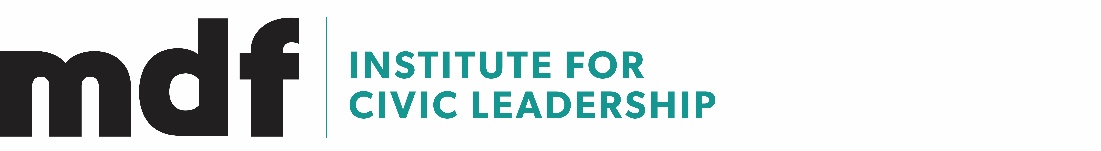 Institute for Civic Leadership2022-2023 CalendarSESSION 1Thursday & Friday, September 15 &16, 2022SESSION 2OUTWARD BOUND RETREATWednesday, October 5 – Friday October 7, 2022 (mandatory/three days)Facilitated by Hurricane Island Outward Bound SchoolNewry, MaineSESSION 3     Thursday & Friday, November 10 & 11, 2022SESSION 4Thursday & Friday, December 8 & 9, 2022SESSION 5Thursday & Friday, January 19 & 20, 2023SESSION 6Thursday & Friday, February 9 & 10, 2023SNOW DATEThursday, March 9, 2023SESSION 7Friday, March 10, 2023FINAL SESSIONThursday, April 13, 2023
GRADUATION DAYFriday, April 14, 202311:30am – 2pm